December 19, 2016VIA WUTC WEB PORTAL AND FEDEXMr. Steven V. KingExecutive Director and SecretaryWashington Utilities and Transportation CommissionP.O. Box 47250Olympia, WA  98504-7250Re:	Answer of Shuttle Express Inc. To Respondent’s Motion To Compel in Docket Nos. TC-143691 and TC-160516Dear Mr. King:Enclosed for filing in the above-referenced docket are the original and four (4) copies of the Petitioner’s Answer To Respondent’s Motion To Compel, on behalf of Shuttle Express, Inc.	If you have any questions, please feel free to contact the undersigned.					Respectfully submitted,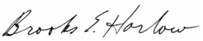 					Brooks E. Harlow					Counsel for Shuttle Express, Inc.Cc:	Ms. Rayne Pearson, Administrative Law Judge (via email)Mr. Julian Beattie 	Mr. Dave Wiley Enclosures